Сроки проведения: 19 - 21 апреля 2022 годаМесто проведения: Свердловская область, город  Екатеринбург, ул. Титова, дом 28Название организации: государственное бюджетное общеобразовательное учреждение Свердловской области «Екатеринбургская школа № 8, реализующая адаптированные основные общеобразовательные программы»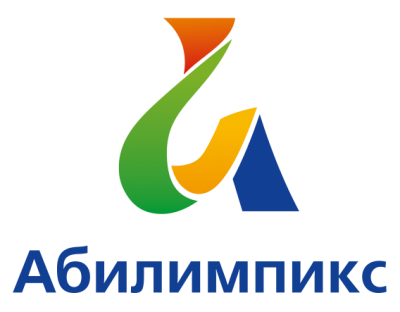 ПРОГРАММА ПРОВЕДЕНИЯ ЧЕМПИОНАТА СВЕРДЛОВСКОЙ ОБЛАСТИ «АБИЛИМПИКС» - 2022 ПО КОМПЕТЕНЦИИ «Ремонт обуви»КАТЕГОРИЯ УЧАСТНИКОВ  школьники1 день – 19 апреля 2022 года1 день – 19 апреля 2022 года1 день – 19 апреля 2022 годаВремяМероприятиеМесто проведения09.00 - 10.00Прибытие участников, гостей, организаторовг. Екатеринбург, ул. Титова, д. 28, ГБОУ СО «Екатеринбургская школа № 8, реализующая адаптированные основные общеобразовательные программы»10.00 - 11.00Церемония открытияг. Екатеринбург, ул. Титова, д. 28, ГБОУ СО «Екатеринбургская школа № 8, реализующая адаптированные основные общеобразовательные программы»11.00 - 12.00Мероприятие профориентационной части: круглый стол «Взгляд в будущее»Каб. 4072 день – 20 апреля 2022 года2 день – 20 апреля 2022 года2 день – 20 апреля 2022 годаВремяМероприятиеМесто проведения08.00 - 08.30Прибытие участников, гостей, организаторов. Регистрация участников, жеребьевкаг. Екатеринбург, ул. Титова, д. 28 ГБОУ СО «Екатеринбургская школа № 8, реализующая адаптированные основные общеобразовательные программы»08.30 - 09.00ЗавтракСтоловая школы09.00 - 09.30Знакомство участников с конкурсной площадкой, размещение участников по рабочим местам, инструктаж по технике безопасностиМастерская профильного труда «Обувное дело», кабинет 30309.30 - 11.30Выполнение конкурсного задания. Модуль 1Каб. 30311.30 - 12.00Технический перерывКаб. 42112.00 – 13.45Выполнение конкурсного задания. Модуль 2Каб. 30313.45 - 14.45ОбедСтоловая школы14.45 - 16.30Рабочее заседание экспертов по компетенции, подведение итоговКаб. 30514.45 - 16.30Мероприятия профориентационной части для школьников. Мастер классы:- по акварельной живописи в технике скетчинг «Туфелька для Золушки»;- по элементарному конструированию «Эти забавные животные»Каб. 422Каб. 31416.30Отъезд участников, гостей, организаторов3 день – 21 апреля 2022 года3 день – 21 апреля 2022 года3 день – 21 апреля 2022 годаВремяМероприятиеМесто проведения14.30 - 15.00Прибытие участников, гостей, организаторов. ПолдникКаб. № 42115.00 - 16.00Мероприятия профориентационной части для школьников. Мастер класс по элементарному конструированию «Настольные игры своими руками»Каб. № 31416.00 - 17.00Церемония закрытия Чемпионата Свердловской области «Абилимпикс», онлайн трансляция из студии «Дворца молодёжи»г. Екатеринбург, ул. Титова, д. 28 ГБОУ СО «Екатеринбургская школа № 8, реализующая адаптированные основные общеобразовательные программы»17.00Отъезд участников, гостей, организаторов